Protokół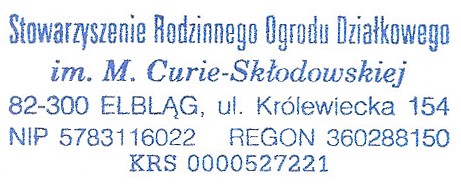 z Walnego Zebrania sprawozdawczego za 2019 rokczłonków Stowarzyszenia Rodzinnego Ogrodu Działkowegoim. Marii Curie Skłodowskiej w Elbląguprzeprowadzonego 27 czerwca 2020 rokuPorządek zebraniaOtwarcie zebrania – Prezes.Wybór Przewodniczącego zebrania i Sekretarza (głosowanie jawne).Stwierdzenie prawomocności zebrania na podstawie listy obecności – Przewodniczący.Zapoznanie uczestników z porządkiem zebrania / wnioski w sprawie uzupełnienia porządku Walnego Zebrania (głosowanie jawne) – Przewodniczący.Powołanie Komisji Uchwał i Wniosków (głosowanie jawne).Przedstawienie sprawozdania z pracy Zarządu ROD za rok 2019 – Prezes.Przedstawienie sprawozdania z pracy Komisji Rewizyjnej – Przewodniczący.Przedstawienie sprawozdania z pracy Komisji Rozjemczej – Przewodniczący.Podjęcie uchwał w sprawie:przyjęcia sprawozdania finansowego za rok 2019;udzielenia absolutorium dla organów stowarzyszenia za rok 2019.Przedstawienie planu pracy merytorycznej, opłat, remontów i inwestycji oraz preliminarza finansowego na rok 2020.Plan pracy merytorycznej – Prezes;Propozycje opłat – Prezes;opłata ogrodowa b/z (0,30 zł za m2);składka członkowska /opłata za administrowanie/ b/z (12 zł);ekwiwalent za nieodpracowane godziny społeczne (podnieść do 20 zł za godzinę);opłata wodna i energetyczna b/z (5 zł i 4,80 zł);przedpłata za zużytą wodę i energię elektryczną b/z (10 zł i 5 zł);opłata za wywóz śmieci wg stawek operatora (ok 20 zł);ubezpieczenie majątek + nnw w czasie prac społecznych (5 osób) b/z (ok 200 zł);ryczałt za przejazdy b/z (200 zł.)opłata za zużytą wodę (wg stawek EPWiK ok 4,60 zł za m3);opłata za en. elektryczną (wg. stawek ENERGA ok 1 zł za kWh).Propozycje remontów i preliminarz finansowy na 2020 rok.Propozycja poprawki do Regulaminu ROD (dopisanie § 85 dotyczącego organizacji odpracowywania godzin społecznych).Propozycja uchwalenia opłaty za wysyłanie ponaglających listów poleconych do działkowców zalegających z opłatami na poziomie 15 zł od jednego listu.Dyskusja nad przedstawionymi propozycjamiZgłaszanie uwag i poprawek / wnioski, uzupełnienia propozycje – głosowanie jawne.Podjęcie uchwał w sprawie: (głosowanie jawne)Zatwierdzenia planu pracy merytorycznej Zarządu ROD na 2020 rok;Zatwierdzenie propozycji opłat:opłata ogrodowa;składka członkowska /opłata za administrowanie/;ekwiwalent za nieodpracowane godziny społeczne;opłata wodna i energetyczna;przedpłata za zużytą wodę i energię elektryczną;opłata za wywóz śmieci;ubezpieczenie majątek + nnw w czasie prac społecznych (5 osób);ryczałt za przejazdy;opłata za zużyte media woda prąd.Zatwierdzenie planu gospodarczego na 2020 rok.Głosowanie nad zgłoszoną propozycją poprawki do regulaminu ROD.Głosowanie nad uchwaleniem opłaty za ponaglające listy polecone.Dyskusja i sprawy bieżące.Szkolenie w zakresie segregacji odpadów.Zakończenie zebrania – Przewodniczący.Przebieg zebraniaAd.1 Prezes Stowarzyszenia p. G U dokonała otwarcia Walnego Zebrania.Ad.2 W głosowaniu jawnym jednogłośnie na przewodniczącego zabrania wybrano p. A K, na sekretarza wybrany został p. L Ł.Ad.3 Przewodniczący zebrania, na podstawie podpisów złożonych na listach obecności stwierdził, że w zebraniu uczestniczy 51 członków Stowarzyszenia ROD. W związku z powyższym zgodnie z § 28 ust. 2 Statutu Stowarzyszenia ROD ze względu na brak osiągnięcia kworum Walne Zebranie w pierwszym planowanym terminie okazało się nieprawomocne. Zgodnie z § 28 ust. 3 Statutu Stowarzyszenia ROD prawomocność Walnego Zebrania osiągnięta została w drugim planowanym terminie po upływie 30 minut po godzinie pierwszego terminu.Ad.4 Przewodniczący zebrania przedstawił przyjęty porządek Walnego Zebrania. Wniosków w sprawie uzupełnienia przedstawionego porządku zebrania nie było.Ad.5 Do Komisji uchwał i wniosków powołano: M F, R G.Ad.6 Prezes przedstawiła sprawozdanie z pracy Zarządu w roku 2019.Ad.7 Przedstawiciel Komisji Rewizyjnej przedstawił sprawozdanie z pracy komisji w roku 2019.Ad.8 Przedstawiciel Komisji Rozjemczej przedstawił sprawozdanie z pracy komisji w roku 2019. Ad.9 Przewodniczący zebrania zarządził głosowanie nad poniższymi uchwałami, które zostały przyjęte:w sprawie zatwierdzenia sprawozdania finansowego za 2019 rok (większością głosów, jeden przeciw), uchwała nr 1/2020;w sprawie absolutorium dla organów Stowarzyszenia za 2019 rok (większością głosów, jeden przeciw), uchwała nr 2/2020;Ad.10 Przystąpiono do przedstawienia planu pracy merytorycznej, opłat, remontów i inwestycji oraz preliminarza finansowego na rok 2020.Prezes przedstawiła Plan pracy merytorycznej Stowarzyszenia ROD na bieżący rok;Prezes przedstawiła propozycje opłat na rok 2020 w tym:opłata ogrodowa b/z – 30 gr za m2 powierzchni dzierżawionej działki;składka członkowska/opłata za administrowanie b/z – 12 zł od każdej osoby będącej członkiem Stowarzyszenia ROD lub działki dzierżawców niezrzeszonych;ekwiwalent za nieodpracowane godziny społeczne – podniesienie do 20 zł za godz. /5 godzin x 20 zł za każdą godzinę/;opłata wodna i energetyczna b/z – 5 zł od działki oraz 4,80 zł opłaty przesyłowej od działki posiadającej dostęp do energii elektrycznej;przedpłata za zużytą wodę i energię elektryczną b/z – 10 zł od działki i 5 zł od działki z dostępem do energii elektrycznej;opłata za zużytą wodę i energię elektryczną wg stawek operatorów;opłata za wywóz śmieci wg stawek operatora;ubezpieczenie mienia oraz nnw w czasie prac społecznych (5 osób) 400 zł;ryczałt za przejazdy b/z /200 zł/;Prezes przedstawiła propozycje remontów oraz preliminarz finansowy na 2020 rok.Prezes przedstawiła propozycję poprawki do regulaminu ROD (dopisanie § 85 dotyczącego organizacji odpracowywania godzin  społecznych.Prezes przedstawiła propozycję uchwalenia opłaty za wysyłanie ponaglających listów poleconych do dzierżawców zalegających z opłatami na poziomie 15 zł od jednego listu.Ad. 11 Zgłaszanie uwag i poprawek – głosowanie jawnePrzewodniczący zebrania p. A K zgłosił propozycję podniesienia opłaty za dzierżawę działki do 35 gr za m2 powierzchni dzierżawionej działki. Propozycja została przyjęta do porządku walnego zebrania większością głosów przy jednym wstrzymującym się.Ad.12 Przewodniczący zebrania ogłosił głosowanie nad podjęciem uchwał w następujących sprawach:Zatwierdzenia planu gospodarczego Zarządu ROD na 2020 rok (przyjęta większością głosów, jeden wstrzymujący), uchwała nr 3/2020;Zatwierdzenia propozycji opłat pozostawionych na poziomie z ubiegłego roku oraz zatwierdzenia poprawki do regulaminu ROD (przyjęta większością głosów przy jednym wstrzymującym się), uchwała nr 4/2020.Zatwierdzenia propozycji podniesienia lub ustanowienia nw. opłat z zaznaczeniem, że obowiązywać one będą od przyszłego roku:za dzierżawę działki do 35 gr za m2 powierzchni dzierżawionej działki;ekwiwalentu za nieodpracowane godziny społeczne do 20 zł za każdą godzinę przy obowiązujących 5 godzinach do odpracowania;za wysyłanie ponaglających listów poleconych do dzierżawców zalegających z opłatami za działki na poziomie 15 zł od jednego listu.Uchwała przyjęta została większością głosów przy 3 głosach przeciw i 1 wstrzymującym się, uchwała nr 5/2020.Ad.13Głos zabrał p. Ż R (dz. 87) w sprawie braku chętnych do utrzymywania w należytym stanie żywopłotu od ulicy Królewieckiej. W dalszej swojej wypowiedzi p. Żurek zwrócił uwagę, że dalsze utrzymywanie żywopłotu generuje jedynie duże koszty, a sam żywopłot jest siedliskiem mszyc i innego robactwa. Wypowiedź swoją p. Żurek zakończył propozycją całkowitego usunięcia żywopłotu i postawienia w jego miejsce płotu metalowego.Głos zabrał p. B E (dz. 17) zgłaszając potrzebę powołania na działkach gospodarza, który byłby łącznikiem pomiędzy dzierżawcami i zarządem oraz odpowiadał by za korzystanie z infrastruktury ogrodowej przez działkowców.Do sprawy powołania gospodarza odniósł się Przewodniczący zebrania p. K A proponując aby na najbliższym walnym zebraniu wnieść poprawkę do Regulaminu ROD sankcjonującą powstanie funkcji gospodarza ogrodowego i określającą zakres jego uprawnień i obowiązków.Głos zabrała p. Prezes U G w sprawie przekazania informacji w zakresie, obowiązujących na naszym ogrodzie, nowych zasad segregacji odpadów.Ad. 14 Przewodniczący ogłosił zakończenie zebraniaSekretarz 							Przewodniczący zebrania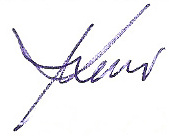 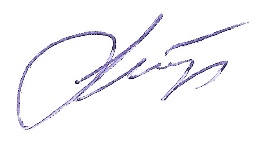 ………………………..						………………………….……………………